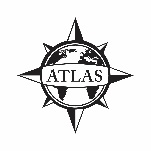 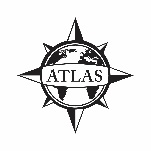 2023 - 2024 Bachelor of Arts in Communication Studies Option in Interpersonal and Organizational Communication48 Units2023 - 2024 Bachelor of Arts in Communication Studies Option in Interpersonal and Organizational Communication48 Units2023 - 2024 Bachelor of Arts in Communication Studies Option in Interpersonal and Organizational Communication48 UnitsUse this checklist in combination with your official Academic Requirements Report (ARR). This checklist is not intended to replace advising. Consult the advisor for appropriate course sequencing. Curriculum changes in progress. Requirements subject to change.Use this checklist in combination with your official Academic Requirements Report (ARR). This checklist is not intended to replace advising. Consult the advisor for appropriate course sequencing. Curriculum changes in progress. Requirements subject to change.Use this checklist in combination with your official Academic Requirements Report (ARR). This checklist is not intended to replace advising. Consult the advisor for appropriate course sequencing. Curriculum changes in progress. Requirements subject to change.Use this checklist in combination with your official Academic Requirements Report (ARR). This checklist is not intended to replace advising. Consult the advisor for appropriate course sequencing. Curriculum changes in progress. Requirements subject to change.To be considered for admission to the major, complete the following Major Specific Requirements (MSR) by 60 units:To be considered for admission to the major, complete the following Major Specific Requirements (MSR) by 60 units:To be considered for admission to the major, complete the following Major Specific Requirements (MSR) by 60 units:To be considered for admission to the major, complete the following Major Specific Requirements (MSR) by 60 units:COMM 110, COMM 130, COMM 131 with a “C” or better and a minimum 2.5 overall and suite GPAGrades of “C” or better in GE FoundationsCOMM 110, COMM 130, COMM 131 with a “C” or better and a minimum 2.5 overall and suite GPAGrades of “C” or better in GE FoundationsCOMM 110, COMM 130, COMM 131 with a “C” or better and a minimum 2.5 overall and suite GPAGrades of “C” or better in GE FoundationsCOMM 110, COMM 130, COMM 131 with a “C” or better and a minimum 2.5 overall and suite GPAGrades of “C” or better in GE FoundationsCoursesCoursesPrerequisitesPrerequisitesComplete ALL of the following courses with grades of “C” or better (12 units total):Complete ALL of the following courses with grades of “C” or better (12 units total):Complete ALL of the following courses with grades of “C” or better (12 units total):Complete ALL of the following courses with grades of “C” or better (12 units total):COMM 110: Interpersonal Communication (3)COMM 130: Essentials of Public Speaking (3)COMM 131: Essentials of Argumentation (3)COMM 200: Communication Studies Careers and Scholarship (3)Complete the following course (3 units total):Complete the following course (3 units total):Complete the following course (3 units total):Complete the following course (3 units total):COMM 220: Elements of Organizational Communication (3)Complete ALL of the following courses with grades of “C” or better (15 units total):Complete ALL of the following courses with grades of “C” or better (15 units total):Complete ALL of the following courses with grades of “C” or better (15 units total):Complete ALL of the following courses with grades of “C” or better (15 units total):COMM 300: Survey of Rhetorical Theory (3)GE FoundationsGE FoundationsCOMM 301: Communication Criticism (3)COMM 300 with a Grade of “C” or BetterCOMM 300 with a Grade of “C” or BetterCOMM 306: Communication Theory (3)COMM 307: Measurement in Communication Research (3)COMM 306 with a Grade of “C” or Better, 
Upper Division StandingCOMM 306 with a Grade of “C” or Better, 
Upper Division StandingCOMM 330: Intercultural Communication (3)COMM Interpersonal and Organizational Specified Electives - Complete a total of 18 UNITS from the following requirements, of which at least 9 UNITS must be 400 level courses, all with grades of “C” or better (18 units total):COMM Interpersonal and Organizational Specified Electives - Complete a total of 18 UNITS from the following requirements, of which at least 9 UNITS must be 400 level courses, all with grades of “C” or better (18 units total):COMM Interpersonal and Organizational Specified Electives - Complete a total of 18 UNITS from the following requirements, of which at least 9 UNITS must be 400 level courses, all with grades of “C” or better (18 units total):COMM Interpersonal and Organizational Specified Electives - Complete a total of 18 UNITS from the following requirements, of which at least 9 UNITS must be 400 level courses, all with grades of “C” or better (18 units total):COMM 309: Language and Social Interaction (3)COMM 334: Communication in the Workplace (3)COMM 335: Persuasive Speaking (3)GE Foundations GE Foundations COMM 337: Professional Event Planning (3)COMM 344: Interviewing Theory and Techniques (3)COMM 355: Instructional Communication: Theory and Application (3)COMM 400: Nonverbal Communication (3)Upper Division StandingUpper Division StandingCOMM 410: Advanced Concepts in Interpersonal Communication (3)COMM 110; Upper Division StandingCOMM 110; Upper Division StandingCOMM 411: Interpersonal Conflict Resolution (3) GE Foundations; Upper Division StandingGE Foundations; Upper Division StandingCOMM 412: Gender and Communication (3)GE Foundations; Upper Division StandingGE Foundations; Upper Division StandingCOMM 414: Communication in Families (3)Upper Division StandingUpper Division StandingCOMM 420: Advanced Concepts in Organizational Communication (3)Upper Division StandingUpper Division StandingCOMM 421: Communication in Bargaining and Negotiation (3)Upper Division StandingUpper Division StandingCOMM 425: Communication and Violence (3)GE Foundations; Upper Division StandingGE Foundations; Upper Division StandingCOMM 431: Mediation and Dispute Resolution (3)Corequisite: COMM 330 or 430; COMM 411 and 421;Prerequisite: Upper Division Standing; or ConsentCorequisite: COMM 330 or 430; COMM 411 and 421;Prerequisite: Upper Division Standing; or ConsentCOMM 432: Leadership Communication (3)Upper Division StandingUpper Division StandingCOMM 443: Communication and Mindfulness (3)GE Foundations; Upper Division StandingGE Foundations; Upper Division StandingCOMM 444: Positive Communication Principles and Practices (3)GE Foundations;, Upper Division StandingGE Foundations;, Upper Division StandingCOMM 449: Studies in Oral Persuasion and Attitude Change (3)Upper Division StandingUpper Division StandingCOMM 450: Communication Training in Organizations (3)Upper Division StandingUpper Division StandingCOMM 490: Selected Topics in Communication Studies (3)Upper Division StandingUpper Division StandingIn order to graduate from CSULB, students must complete General Education/GWAR/Major requirements and have a minimum of 120 units (40 must be upper division) with at least a 2.0 in all GPAs (Overall, CSULB, Major).In order to graduate from CSULB, students must complete General Education/GWAR/Major requirements and have a minimum of 120 units (40 must be upper division) with at least a 2.0 in all GPAs (Overall, CSULB, Major).In order to graduate from CSULB, students must complete General Education/GWAR/Major requirements and have a minimum of 120 units (40 must be upper division) with at least a 2.0 in all GPAs (Overall, CSULB, Major).In order to graduate from CSULB, students must complete General Education/GWAR/Major requirements and have a minimum of 120 units (40 must be upper division) with at least a 2.0 in all GPAs (Overall, CSULB, Major).Additional InformationSee online Catalog for additional course information, limitations, and requirements.Some courses may also fulfill GE requirements. Visit the GE website for course selection: csulb.edu/general-education.A course can only be used to satisfy one major requirement. Double counting is not allowed within the major.COMM 200 must be completed within the first year of declaring the major.Majors will not be permitted to take any upper division classes in the major for Credit/No Credit.Additional InformationSee online Catalog for additional course information, limitations, and requirements.Some courses may also fulfill GE requirements. Visit the GE website for course selection: csulb.edu/general-education.A course can only be used to satisfy one major requirement. Double counting is not allowed within the major.COMM 200 must be completed within the first year of declaring the major.Majors will not be permitted to take any upper division classes in the major for Credit/No Credit.Additional InformationSee online Catalog for additional course information, limitations, and requirements.Some courses may also fulfill GE requirements. Visit the GE website for course selection: csulb.edu/general-education.A course can only be used to satisfy one major requirement. Double counting is not allowed within the major.COMM 200 must be completed within the first year of declaring the major.Majors will not be permitted to take any upper division classes in the major for Credit/No Credit.Additional InformationSee online Catalog for additional course information, limitations, and requirements.Some courses may also fulfill GE requirements. Visit the GE website for course selection: csulb.edu/general-education.A course can only be used to satisfy one major requirement. Double counting is not allowed within the major.COMM 200 must be completed within the first year of declaring the major.Majors will not be permitted to take any upper division classes in the major for Credit/No Credit.Department of Communication Studies        AS-309(562) 985-4301cla.csulb.edu/departments/communicationstudiesCollege of Liberal Arts Advising Center (ATLAS)PH1-104(562) 985-7804csulb.edu/atlasChecklists are available on the Communication Studies Dept. website  the ATLAS websiteChecklists are available on the Communication Studies Dept. website  the ATLAS websiteChecklists are available on the Communication Studies Dept. website  the ATLAS websiteChecklists are available on the Communication Studies Dept. website  the ATLAS website